Приложение к Распоряжению №50 от «05» марта 2022 г.СХЕМА размещения контейнерной площадки местоположение которого определено с западной стороны здания магазина «Альфа» в кадастровом квартале 75:06:080339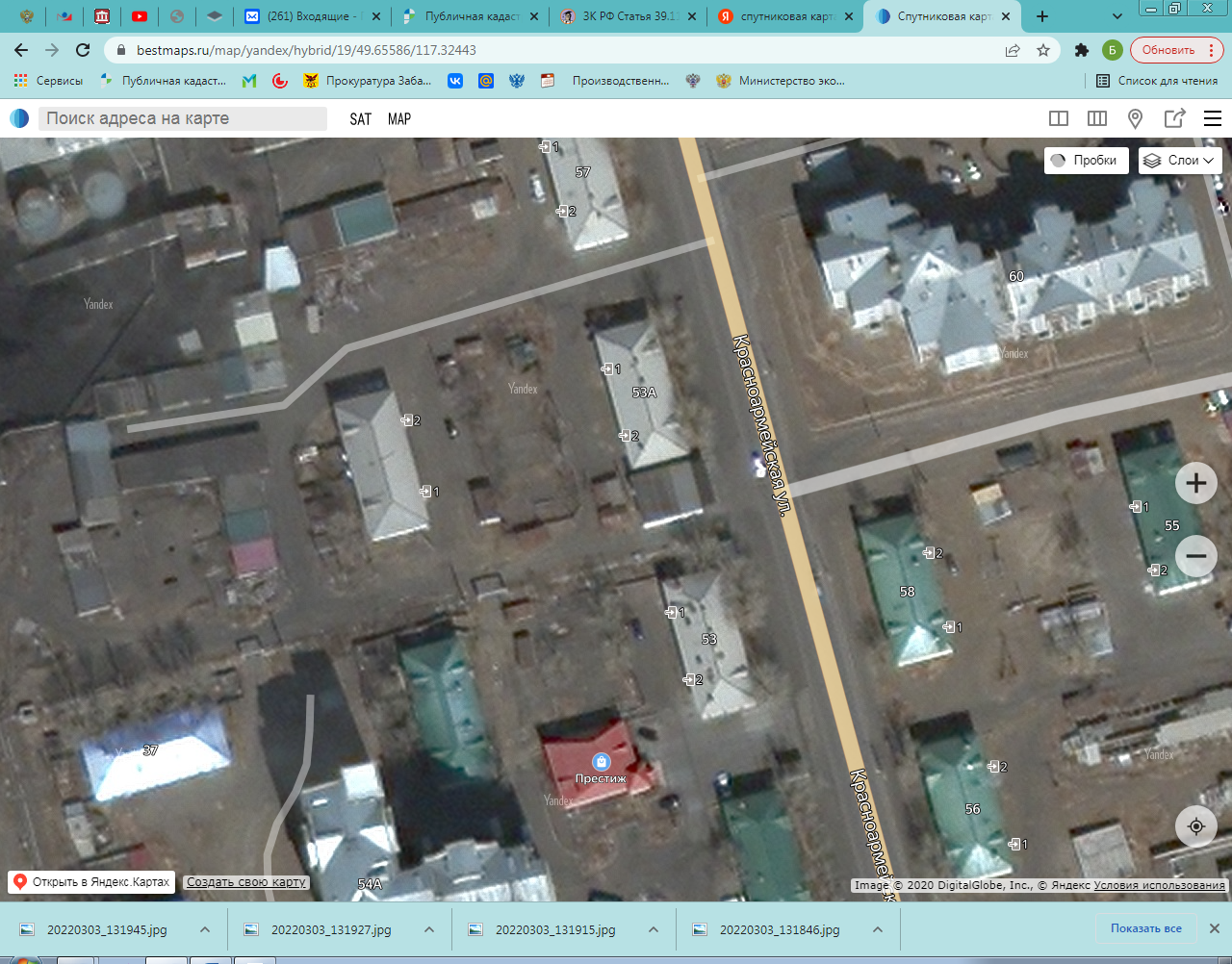 Условное обозначение:Условное обозначение:- место размещения контейнерной площадки